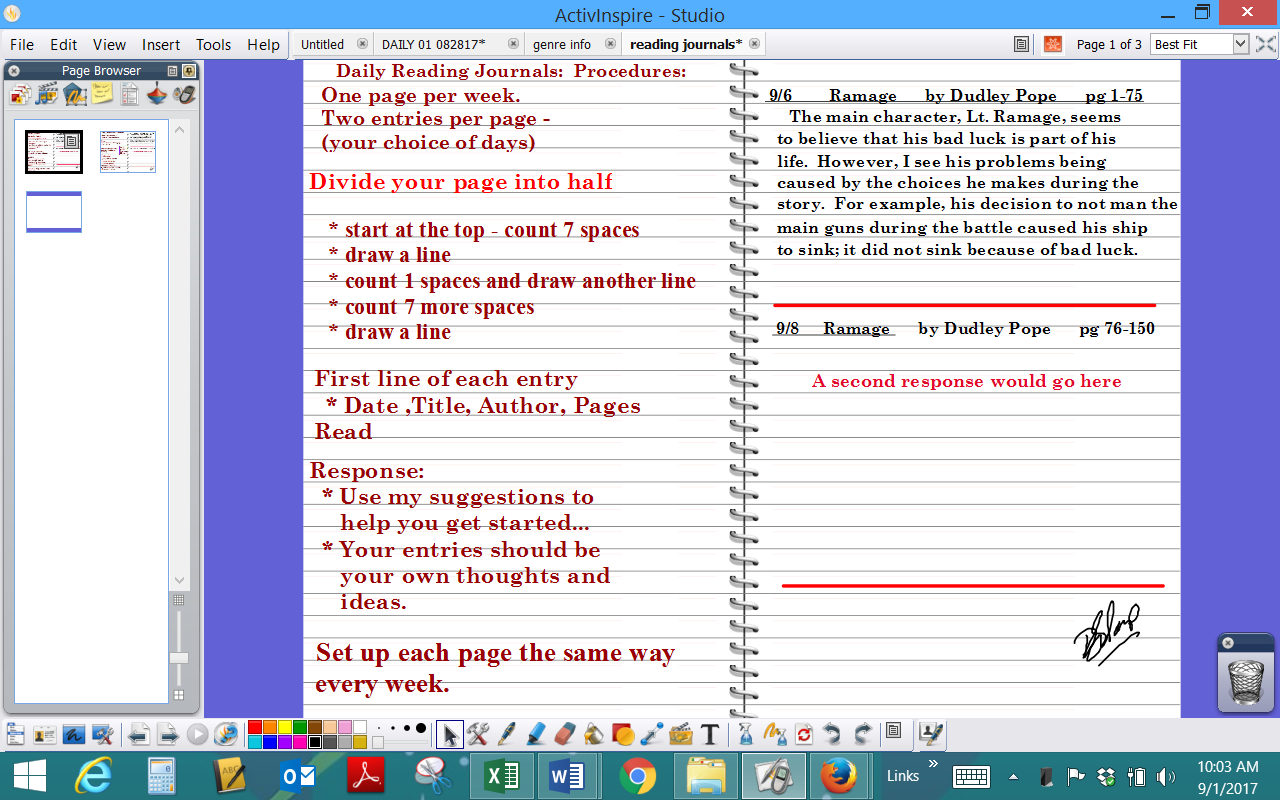 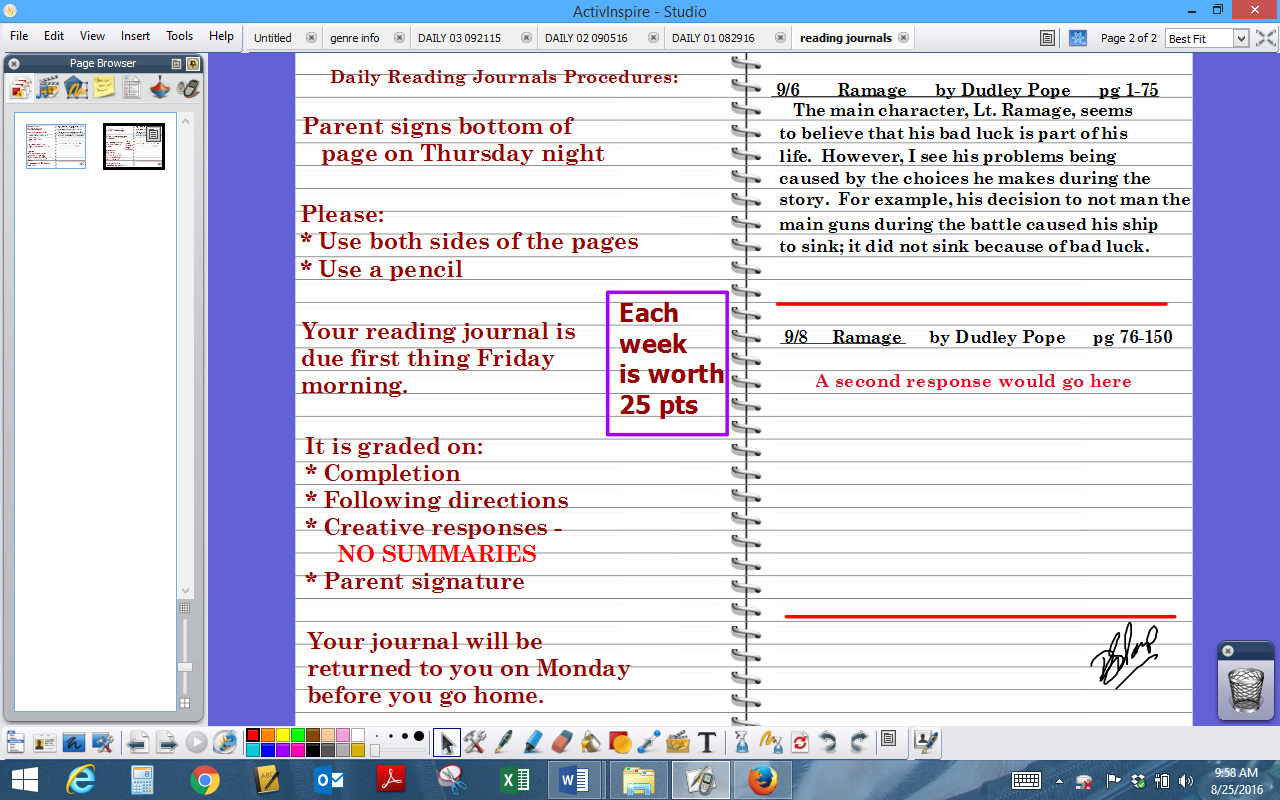 RESPONSE CHOICES: Use these as your starter ideas, then create an entry that discusses your choice.  DO NOT WRITE A SUMMARY OF WHAT YOU HAVE READ.  I am looking for connections to the story.  If I want a summary, I’ll just go read the book myself!  Each entry should be 4-5 well-written, detailed sentences, and MUST include evidence from the book to support your comment(s).1. I was surprised when…because…2. I can’t believe…because…3. I wonder why…because…4. I really didn’t understand…because…5. This scene (short description) reminds me of a similar scene in (book title) because…6. (Character) is OR is not like me because… [give at least two comparisons]. 7. The character I most admire is (name) because…8. This scene (short description) reminds me of a similar situation that happened to me (describe AND compare it to the scene).9. I felt (happy…sad…angry…worried…etc) when….because…(Choose ONE emotion, and discuss your feelings.)10. The part where (short description) happened is realistic/not realistic because…11. This event (short description) is important to the plot because…12. I believe the theme or central meaning of the book is…because…13. Describe a problem that a character is facing then explain how YOU would solve it. 14. Tell me something you learned from today’s reading, and why it is important. 15. Describe and draw a symbol from the story and explain why it is important. 16. Describe the main setting, and explain why the author chose it for this story. 